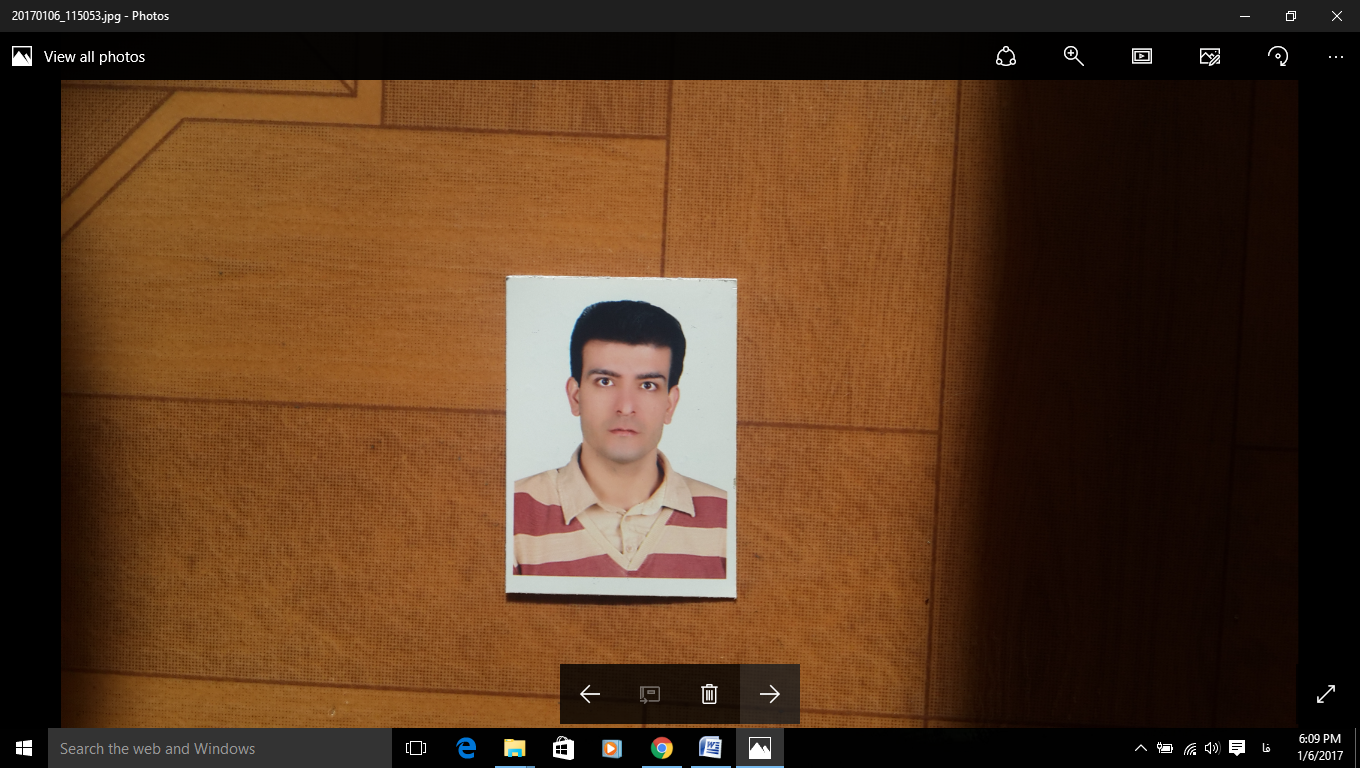 Curriculum VitaeDate: 19/6/2018Hadi Mozafari. Ph.DPosition:Assistant Professor, School of Medicine, Department of Clinical Biochemistry, Kermanshah University of Medical Sciences (KUMS), Kermanshah, Iran.Date of Birth: 23nd May 1981Contact Information:Email: hmozafari@kums.ac.ir Mobile Number: 09183561779 Tel/Fax: +9883 – 34274618Education:B.S. in General Biology, September 2003. Department of Biology, Bu-Ali Sina University of science, Hamadan, Iran.MSc. in Clinical Biochemistry, September 2006. Department of Clinical Biochemistry, Kermanshah University of Medical Sciences, Kermanshah, Iran.PhD. in Clinical Biochemistry, November 2015. Department of Clinical Biochemistry, Faculty of Medical Sciences, Tarbiat Modares University, Tehran, IranHonors and Awards:1. 9th Top Young Researcher in Razi Festival, Iran. 20121. The top researcher, Kermanshah University of Medical Sciences. 20082. The top researcher, Kermanshah University of Medical Sciences.  20093. The top researcher, Kermanshah University of Medical Sciences. 2011Publications:1. Habibolah Khazaie, Hossein Alavi-Mehr, Golrokh Younesi, Akram Soleimani, Hadi Mozafari, Amir Ali Sepehry, Fateme Samea and Masoud Tahmasian. Higher Risk for Obstructive Sleep Apnea in Chronic Treatment-Resistant Depression. Iranian Journal of Psychiatry and Behavioral Sciences: March 2018, 12 (1).2. Mozafari H, Taghikhani M, Khatami S, Alaei MR, Vaisi-Raygani A, Rahimi Z. Chitotriosidase Activity and Gene Polymorphism in Iranian Patients with Gaucher Disease and Sibling Carriers. Iran J Child Neurol. 2016 Fall;10(4):62-70.3. Asgari A, Rouhi Dehnabeh S, Zargari M, Khani S, Mozafari H, Varasteh A, Keyfi F, Barzegari M, Hasanzaeh R, Khatami S. Clinical, Biochemical and Genetic Analysis of Biotinidase Deficiency in Iranian Population. Arch Iran Med. 2016 Nov;19(11):774-778.4. Yari K, Afzali S, Mozafari H, Mansouri K, Mostafaie A. Molecular cloning, expression and purification of recombinant soluble mouse endostatin as an anti-angiogenic protein in Escherichia coli. Mol Biol Rep. 2013 Feb;40(2):1027-33. 5. Rahimi Z, Rahimi Z, Mozafari H, Parsian A. Preeclampsia and angiotensin converting enzyme (ACE) I/D and angiotensin II type-1 receptor (AT1R) A1166C polymorphisms: association with ACE I/D polymorphism. J J Renin Angiotensin Aldosterone Syst. 2013 Jun;14(2):174-80.6. Nomani H, Mozafari H*, Ghobadloo SM, Rahimi Z, Raygani AV, Rahimi MA, Haghi AF, Keshavarz AA. The association between GSTT1, M1, and P1 polymorphisms with coronary artery disease in Western Iran. Mol Cell Biochem. 2011 Aug;354(1-2):181-7.7. Hamid Madani,  Zohreh Rahimi,  Mohammad Manavi-Shad, Hadi Mozafari, Reza Akramipour,  Asad Vaisi-Raygani,  Mansour Rezaei, Shohreh Malek-Khosravi, Ebrahim Shakiba,  Abbas Parsian. Plasma lipids and lipoproteins in children and young adults with major b-thalassemia from western Iran: inﬂuence of genotype. Mol Biol Rep. DOI 10.1007/s11033-010-0397-3.8. Zohreh Rahimi, Vahid Felehgari, Mehrali Rahimi, Hadi Mozafari, Kheirollah Yari, Asad Vaisi-Raygani, Mansour Rezaei, Shohreh Malek-Khosravi, Habibolah Khazaie. The frequency of factor V Leiden mutation, ACE gene polymorphism, serum ACE activity and response to ACE inhibitor and angiotensin II receptor antagonist drugs in Iranians type II diabetic patients with microalbuminuria. Mol Biol Rep DOI 10.1007/s11033-010-0338-19. Vahid Felehgari,  Zohreh Rahimi,  Hadi Mozafari, Asad Vaisi-Raygani. ACE gene polymorphism and serum ACE activity in Iranians type II diabetic patients with macroalbuminuria. Mol Cell Biochem Mol Cell Biochem (2011) 346:23–30.10. Mehrali Rahimi, Ali Hasanvand, Zohreh Rahimi, Asad Vaisi-Raygani, Hadi Mozafari, Mansour Rezaei, Javad Zargooshi, Farid Najafi. Synergistic effects of the MTHFR C677T and A1298C polymorphisms on the increased risk of micro- and macro-albuminuria and progression of diabetic nephropathy among Iranians with type 2 diabetes mellitus. Clinical Biochemistry 43 (2010) 1333–1339.11. Rahimi Z, Mozafari H, Shahriari-Ahmadi A, Alimogaddam K, Ghavamzadeh A, Aznab M, Mansouri K, Rezaei M, Parsian A. Deep venous thrombosis and thrombophilic mutations in western Iran: association with factor V Leiden. Blood Coagulation and Fibrinolysis (2010); 21:385–388.12. Rahimi Z, Muniz A, Mozafari H. Abnormal hemoglobins among Kurdish population of Western Iran: hematological and molecular features. Mol Biol Rep. 2009 Mar 31. 37 (1), pp. 51-57.13. Zohreh Rahimi, Hadi Mozafari, Amir Hossein Amiri Bigvand, Reza Mohammad Doulabi, Asad Vaisi-Raygani, Dariush Afshari, Nazanin Razazian, Mansour Rezaei. Cerebral Venous and Sinus Thrombosis and Thrombophilic Mutations in Western Iran: Association with Factor V Leiden. Clinical and Applied Thrombosis/Hemostasis. 2010 16(4)July/August 430-434.14. Zohreh Rahimi, Reza Akramipour, Fareidon Tofieghzadeh, Gholamreza Bahrami, Hadi Mozafari, Asad Veisi-Raygani, Mohammad Manavi-Shad, Hamid Madani, Adriana Muniz. β-globin Gene Cluster Haplotypes Associated with Beta Thalassemia Mutations in Western Iran. Blood Cells  Molecules & Diseases. 2009 Mar-Apr;42(2):140-3.15. Hadi Mozafari, Zohreh Rahimi, Mahsa Fallahi,  Azadeh Heidarpour , Adraiana Muniz. The Prevalence of Factor V Leiden, Prothrombin G20210A and Methylenetetrahydrofolate Reductase Polymorphism C677T among G6PD Deficient Individuals from Western Iran. Molecular Biology Reports. 2009 Nov;36(8):2361-4.16. Zohreh Rahimi, Hamid Nomani, Hadi Mozafari, Asad Vaisi-Raygani, Hamid Madani, Shohreh Malek-Khosravi. Factor V G1691A, Prothrombin G20210A and Methylenetetrahydrofolate Reductase C677T Polymorphism Are not Associated With Coronary Artery Disease and Type 2 Diabetes Mellitus in Western Iran. Blood Coagulation & Fibrinolysis. 2009 Jun;20(4):252-6.17. Rahimi Z, Vaisi-Raygani A, Mozafari H, Kharrazi H, Rezaei M, Nagel RL. Prevalence of Factor V Leiden (G1691A) and Prothrombin (G20210A) among Kurdish Population from Western Iran. J Thromb Thrombolysis (2008);25:280–283.18. Rahimi Z, Vaisi Raygani A, Siabani S, Mozafari H, Nagel RL, Muniz A. Prevalence of glucise-6-phosphate dehydrogenase deficiency among school boys in Kermanshah, Iran. Eastern Mediterranean Health Journal. 2008; Vol. 14, No. 4.19. Zohreh Rahimi , Ziba Rahimi , Reza Akramipour , Hadi Mozafari , Kheirollah Yari , Mohammad-Reza Golpaygani , Ali Shahriari-Ahmadi. Association of Factor V Leiden Mutation with Pediatric Acute lymphoblastic Leukemia in Kermanshah Province. International Journal of Hematology Oncology and Stem Cell Research (IJHOSCR) 2012. 6(3):1-0.20. Zohreh Rahimi, Zainab Ahmadian, Reza Akramipour, Hamid Madani, Hadi Mozafari, Asad Vaisi-Raygani, Ali Shahriari-Ahmadi.  Thymidilate Synthase and Methionine Synthase Polymorphisms in Children with Acute Lymphoblastic Leukemia in Western Iran. International Journal of Hematology Oncology and Stem Cell Research (IJHOSCR), Jan., 2010; pp9-12.21. Bakhtiari S, Mansouri K, Mostafaie A, Sadeghi Y, Mozafari H, Ghorbani R, Rezaei Tavirani M. Isolation of skin-derived precursors from human foreskin and their differentiation into neurons and glial cells. Tehran University Medical Journal; Vol. 68, No. 9, Dec 2010: 508-515.Submitted Manuscript:1- Oxidative Stress Parameters, Trace Elements and Lipid Profile in Iranian Patients with Gaucher Disease.2- Analysis of glucocerebrosidase gene mutations in Iranian patients with Gaucher disease: Identification of 6 novel mutations.3- Contribution and Prognostic Value of TSGA10 gene expression in patients with Acute Myeloid Leukemia.4- Evaluation of total antioxidant capacity, malondialdehyde and catalase activity in patients with temporomandibular disorders.H-index: 10Seminar & Conference:1. Rahimi Z, Mozafari H, Bigvand AH, Doulabi MZ, Razazian N, Afshari D, Rezaei M. Association between factor V Leiden mutation and cerebral venous thrombosis in western Iran. 13th Congress of the European Hematology Association 2008; 93:344. 2. Rahimi Z, Mozafari H, Nagel RL, Muniz A. Spectrum of ß-Thalassemia mutations in the Kermanshah province of Iran. 13th Congress of the European Hematology Association 2008; 93:403.3. Rahimi Z, Mozafari H, Rezaei M, Nagel RL, Muniz A. Factor V G1691A and Prothrombin G20210A in angiographically documented coronary artery disease patients with and without TypeII diabetes mellitus. 12th Congress of the European Hematology Association 2007; 92:353,354.4. Rahimi Z, Mozafari H, Rezaei M, Nagel RL, Muniz A. Factor V G1691A and Prothrombin G20210A mutations among Iranian patients with Sickle cell disease. 12th Congress of the European Hematology Association 2007; 92:429.5. Rahimi Z, Mozafari H, Vaisiraygani A, Nagel RL, Muniz A. Prevalence of Factor V G1691A and Prothrombin G20210A among health population from Western Iran. 12th Congress of the European Hematology Association 2007; 92:446,447.6. Mozafari H, Rahimi Z, Nagel RL. Prevalence of Factor V G1691A and Prothrombin G20210A among Kurdish population from Western Iran. The 9th Iranian Congress of Biochemistry & the 2nd International Congress of Biochemistry and Molecular Biology Shiraz-Iran, Oct.29-Nov, 1, 2007; 200. 7. Nomani H, Mozafari H, Rahimi Z, Vaisiraygani A, Rezaei M, Rahimi MA, Fadaei Haghi A. T1, M1 and P1 polymorphism of glutathione S-tr4ansferase genes and diabetes mellitus risk in Iran. The 9th Iranian Congress of Biochemistry& the 2nd International Congress of Biochemistry and Molecular Biology Shiraz-Iran, Oct.29-Nov, 1, 2007; 205. 8. Zohreh Rahimi, Hadi Mozafari. Haplotype analysis of beta thalasemia patients in western Iran. 14th Congress of the European Hematology Association. Berlin_ Germany 2009.9. Rahimi Z, Mozafari H, Mansouri K, Shahriari A, Aznab M, Rezaei M, Ali-Moghadam K. Prevalence of factor v Leiden, Prothrombin G20210A and MTHFR C677T mutations in deep venous thrombosis patients from Western Iran. 14th Congress of the European Hematology Association. Berlin_ Germany 2009. 10. Zohreh Rahimi, Reza Akramipour, Mansour Rezaei, Hadi Mozafari. Prevalence of iron deficiency anemia among adolescent Schoolgirls from Kermanshah, Western Iran. 10th Iranian Congress of Biochemistry & 3rd International Congress of Biochemistry and Molecular Biology, 16-19 November 2009, Tehran, Iran11. Zohreh Rahimi, Hadi Mozafari, Adriana Muniz. Haplotype analysis of beta thalassemia patients in Western Iran. 10th Iranian Congress of Biochemistry & 3rd International Congress of Biochemistry and Molecular Biology, 16-19 November 2009, Tehran, Iran12. Zohreh Rahimi, Hadi Mozafari, Adriana Muniz, Abbas Parsian. Detection of responsible mutations for beta thalassemia in the Kermanshah Province of Iran using PCR-based techniques. 10th Iranian Congress of Biochemistry & 3rd International Congress of Biochemistry and Molecular Biology, 16-19 November 2009, Tehran, Iran13. Zohreh Rahimi, Hadi Mozafari, Ali Shahriari-Ahmadi, Kamran Mansouri, Kamran Ali-Moghadam, Mansour Rezaei, Mozafar Aznab.Prevalence of factor V Leiden, prothrombin G20210A and MTHFR C677T mutations in deep venous thrombosis patients from Western Iran. 10th Iranian Congress of Biochemistry & 3rd International Congress of Biochemistry and Molecular Biology, 16-19 November 2009, Tehran, Iran14. Zohreh Rahimi, Hadi Mozafari. A study of FV Leiden G1691A, prothrombin G20210A and MTHFR C677T genotypes polymorphisms in patients with CVST in Western Iran. 10th Iranian Congress of Biochemistry & 3rd International Congress of Biochemistry and Molecular Biology, 16-19 November 2009, Tehran, Iran15. Hamid Nomani, Hadi Mozafari, Shahrokh Mohamadzadeh Ghobadloo, Zohreh Rahimi, Asad Vaisi Raygani, Mehr Ali Rahimi, Asghar Fadaei Haghi, Ali Asghar Keshavarz. Association between GSTT1, M1 and P1 polymorphisms with coronary artery disease. 10th Iranian Congress of Biochemistry & 3rd International Congress of Biochemistry and Molecular Biology, 16-19 November 2009, Tehran, Iran…..16-  نقش زنان ایرانی در تولید علم در زمینه های مختلف علوم پزشکی و سلامت. زهره رحیمی، هانیه شاهنده، هادی مظفری، خیرالله یاری، شهره ملک خسروی. اولین همایش کشوری نقش زنان در توسعه نظام سلامت، 21 لغایت 23 اردیبهشت 1389، کرمانشاه، ایران.Teaching:Post-Graduate (PhD student):1- Trace Elements for Clinical Biochemistry students, KUMS, 20162- - Instruments & Techniques for Cellular & Molecular Science (Ph.D by research), KUMS, 2015Post-Graduate (MSc student of Clinical Biochemistry):1- Metabolism, KUMS, 20162- Bioinformatics, KUMS, 20153- Instruments & Techniques, KUMS, 2015-2016- Laboratory Sciences (B.Sc):1- General Biochemistry, KUMS, 20152- Biochemistry Part 1, KUMS, 2016- Midwifery (B.Sc):General Biochemistry & Laboratory, KUMS, 2016- Nursing (B.Sc):General Biochemistry & Laboratory, KUMS, 2014-2016- Cellular and Molecular Biology (B.Sc):General Biochemistry & Laboratory, Azad University Branch of Tehran, 2012- Microbiology (B.Sc):General Biochemistry & Laboratory, Azad University Branch of Tehran, 2012Workshop presentation:1- PCR & PCR based Technique for Pharmacy students, KUMS, 20102- The Evaluation of Research for Members and Experts, KUMS, 2009Technical Skills:1- DNA & RNA Extraction- PAGE & Agarose Electrophoresis2- cDNA synthesis, PCR (ARMS & RFLP), RT-PCR, Real-Time PCR, Gene Cloning & Primer Designing3- ELISA4- Fluorimetry5- HPLC6- Atomic Absorption7- Two Dimensional Electrophoresis8- ChromatographyComputer Skills:1- Microsoft Office (WORD & Power Point)2- SPSS & Graphpad3- EndNote4- Some online Bioinformatics tools, SPDBV, YASARA, ChromasLanguages:Persian, Kurdish & English